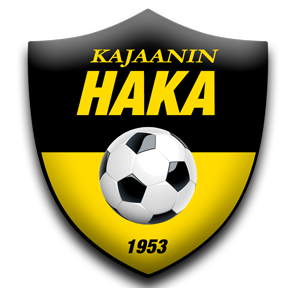 Kajaanin HakaIkäkausijoukkue ??/??Toimintakertomus20??-20??YleistäIkäkausijoukkueen yleiskuulumiset ytimekkäästi muutamalla virkkeellä esimerkiksi Team osallistui Kokkola Cupiin ja sijoitus oli viides. Osio, jossa sana on vapaa. PelaajavahvuusKauden aikana pelanneiden pelaajien määrä ja mahdollinen muutos ryhmän koossa.ToimihenkilötToimihenkilölistaus ikäkausijoukkueessa toimineista toimihenkilöistä. Valmentajat, joukkueenjohtaja, huoltajat, rahastonhoitajat yms. Myös mahdolliset muutokset esim. valmentaja vaihdokset, koulutukset yms.Harjoittelu	Harjoitusten määrä ja paikat. Sarjat ja turnauksetListaus turnauksista, joihin ikäkausijoukkue on osallistunut kauden aikana. Myös maininta esim. piiripeleistä ja sarjasta, jossa pelasivat ja sijoittuminen.Varainkeruu	Selvitys millaista varainkeruuta ikäkausijoukkue on tehnyt kauden aikana.